МБОУ  БГО Борисоглебская СОШ № 5»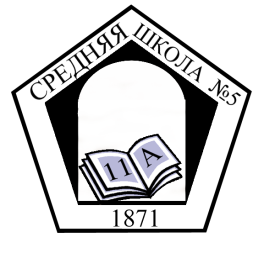 397160,  Воронежская область, г. Борисоглебск,ул. Свободы, д. 192     тел. (47354) 6-22-78, 6-52-19                                           Е-mail: scool5b@mail.ru                                              www.shkolah5.narod.ru Информация  МБОУ БГО СОШ №5 об участниках кружков «Юный ЮИДовец», «Азбука пешехода»№ п/пНаименование образовательной организацииНазвание ФИО руководителя кружка1МБОУ БГО СОШ №5Участники кружка «Юный ЮИДовец» 1Б классГоршенева Елена Геннадьевна2МБОУ БГО СОШ №5Участники кружка «Юный ЮИДовец»2 В классКузовкинаИрина Викторовна3МБОУ БГО СОШ №5Участники кружка «Юный ЮИДовец»1-2 классГрудеваОксана Петровна4МБОУ БГО СОШ №5Участники кружка  «Азбука пешехода»3А классЕвстифеева Елена Ивановна5МБОУ БГО СОШ №5Участники кружка «Юный ЮИДовец»4 В классКнязькина ОльгаВикторовна